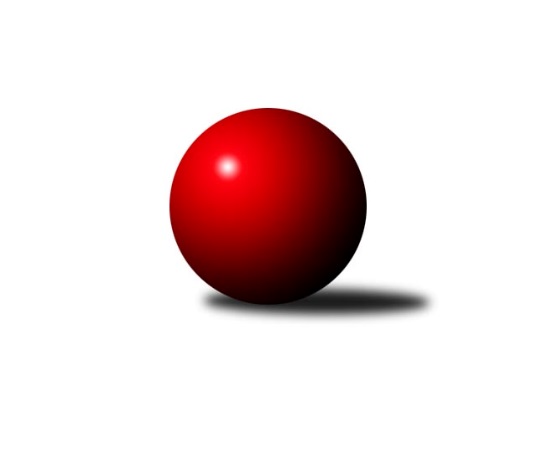 Č.3Ročník 2014/2015	22.10.2014Nejlepšího výkonu v tomto kole: 2460 dosáhlo družstvo: TJ Sokol Bohumín DOkresní přebor Ostrava 2014/2015Výsledky 3. kolaSouhrnný přehled výsledků:TJ Unie Hlubina C	- TJ VOKD Poruba C	7:1	2442:2253	9.0:3.0	20.10.TJ Michalkovice B	- TJ Sokol Bohumín E	7:1	2131:2040	8.0:4.0	20.10.TJ Sokol Bohumín D	- SKK Ostrava˝D˝	6:2	2460:2322	8.0:4.0	21.10.TJ Unie Hlubina E	- TJ Sokol Bohumín F	5:3	2321:2257	7.0:5.0	21.10.SKK Ostrava C	- TJ Unie Hlubina˝D˝	8:0	2330:2063	11.5:0.5	22.10.Tabulka družstev:	1.	TJ Sokol Bohumín D	3	3	0	0	17.0 : 7.0 	22.5 : 13.5 	 2352	6	2.	SKK Ostrava C	3	2	0	1	17.0 : 7.0 	22.5 : 13.5 	 2312	4	3.	TJ Unie Hlubina C	3	2	0	1	15.5 : 8.5 	22.5 : 13.5 	 2370	4	4.	TJ Unie Hlubina E	3	2	0	1	13.0 : 11.0 	19.5 : 16.5 	 2330	4	5.	TJ Unie Hlubina˝D˝	3	2	0	1	9.5 : 14.5 	12.0 : 24.0 	 2222	4	6.	TJ Michalkovice B	3	1	0	2	11.0 : 13.0 	18.5 : 17.5 	 2186	2	7.	SKK Ostrava˝D˝	3	1	0	2	10.0 : 14.0 	16.0 : 20.0 	 2289	2	8.	TJ VOKD Poruba C	3	1	0	2	10.0 : 14.0 	15.5 : 20.5 	 2237	2	9.	TJ Sokol Bohumín E	3	1	0	2	9.0 : 15.0 	17.0 : 19.0 	 2227	2	10.	TJ Sokol Bohumín F	3	0	0	3	8.0 : 16.0 	14.0 : 22.0 	 2234	0Podrobné výsledky kola:	 TJ Unie Hlubina C	2442	7:1	2253	TJ VOKD Poruba C	Radim Konečný	 	 198 	 177 		375 	 0:2 	 403 	 	204 	 199		Helena Hýžová	Stanislav Navalaný	 	 194 	 208 		402 	 2:0 	 383 	 	189 	 194		Radim Bezruč	Rudolf Riezner	 	 209 	 207 		416 	 2:0 	 366 	 	171 	 195		Jiří Číž	Karel Kudela	 	 206 	 226 		432 	 2:0 	 381 	 	188 	 193		František Hájek	Michaela Černá	 	 191 	 202 		393 	 2:0 	 336 	 	158 	 178		Petr Stareček	Lenka Raabová	 	 225 	 199 		424 	 1:1 	 384 	 	174 	 210		Zdeněk Hebdarozhodčí: Nejlepší výkon utkání: 432 - Karel Kudela	 TJ Michalkovice B	2131	7:1	2040	TJ Sokol Bohumín E	Martin Ščerba	 	 181 	 179 		360 	 2:0 	 354 	 	176 	 178		Jan Kohutek	Petr Řepecky	 	 159 	 198 		357 	 1:1 	 355 	 	179 	 176		Martin Ševčík	Michal Borák	 	 183 	 166 		349 	 1:1 	 341 	 	166 	 175		Kateřina Honlová	Petr Jurášek	 	 190 	 171 		361 	 2:0 	 313 	 	153 	 160		František Modlitba	Radomíra Kašková	 	 152 	 129 		281 	 0:2 	 316 	 	159 	 157		Miroslava Ševčíková	Oldřich Bidrman	 	 214 	 209 		423 	 2:0 	 361 	 	200 	 161		Andrea Rojovározhodčí: Nejlepší výkon utkání: 423 - Oldřich Bidrman	 TJ Sokol Bohumín D	2460	6:2	2322	SKK Ostrava˝D˝	Karol Nitka	 	 213 	 196 		409 	 2:0 	 364 	 	200 	 164		Pavel Kubina	René Světlík	 	 238 	 215 		453 	 2:0 	 374 	 	191 	 183		Bohumil Klimša	Hana Zaškolná	 	 193 	 183 		376 	 0:2 	 387 	 	200 	 187		Jaroslav Čapek	Miroslav Paloc	 	 213 	 215 		428 	 1:1 	 421 	 	198 	 223		Jiří Koloděj	Václav Kladiva	 	 194 	 192 		386 	 1:1 	 405 	 	192 	 213		Miroslav Koloděj	Vlastimil Pacut	 	 193 	 215 		408 	 2:0 	 371 	 	160 	 211		Antonín Pálkarozhodčí: Nejlepší výkon utkání: 453 - René Světlík	 TJ Unie Hlubina E	2321	5:3	2257	TJ Sokol Bohumín F	Veronika Rybářová	 	 198 	 207 		405 	 2:0 	 372 	 	188 	 184		Günter Cviner	Eva Michňová	 	 177 	 214 		391 	 1:1 	 397 	 	201 	 196		Ladislav Štafa	Lucie Maláková	 	 199 	 210 		409 	 2:0 	 351 	 	152 	 199		Jana Frýdová	Daniel Herák	 	 194 	 170 		364 	 0:2 	 373 	 	198 	 175		Stanislav Sliwka	Karel Svoboda	 	 184 	 166 		350 	 0:2 	 387 	 	198 	 189		Petr Lembard	Jiří Břeska	 	 196 	 206 		402 	 2:0 	 377 	 	183 	 194		Janka Sliwkovározhodčí: Nejlepší výkon utkání: 409 - Lucie Maláková	 SKK Ostrava C	2330	8:0	2063	TJ Unie Hlubina˝D˝	Tomáš Kubát	 	 211 	 198 		409 	 2:0 	 370 	 	173 	 197		Koloman Bagi	Miroslav Heczko	 	 199 	 185 		384 	 2:0 	 323 	 	174 	 149		Monika Slovíková	Pavel Chodura	 	 205 	 177 		382 	 1.5:0.5 	 356 	 	179 	 177		Jiří Preksta	Martin Futerko	 	 214 	 175 		389 	 2:0 	 330 	 	161 	 169		František Sedláček	Miroslav Futerko ml.	 	 201 	 175 		376 	 2:0 	 332 	 	172 	 160		František Tříska	Rostislav Hrbáč	 	 189 	 201 		390 	 2:0 	 352 	 	169 	 183		Hana Vlčkovározhodčí: Nejlepší výkon utkání: 409 - Tomáš KubátPořadí jednotlivců:	jméno hráče	družstvo	celkem	plné	dorážka	chyby	poměr kuž.	Maximum	1.	René Světlík 	TJ Sokol Bohumín D	420.50	283.3	137.3	4.5	2/2	(453)	2.	Jiří Koloděj 	SKK Ostrava˝D˝	415.00	284.3	130.7	7.0	3/3	(421)	3.	Jiří Břeska 	TJ Unie Hlubina E	414.67	283.0	131.7	4.0	1/1	(427)	4.	Stanislav Navalaný 	TJ Unie Hlubina C	413.25	277.5	135.8	4.3	2/2	(430)	5.	Miroslav Koloděj 	SKK Ostrava˝D˝	410.00	277.0	133.0	7.0	3/3	(443)	6.	Lucie Maláková 	TJ Unie Hlubina E	410.00	281.5	128.5	8.0	1/1	(411)	7.	Oldřich Bidrman 	TJ Michalkovice B	409.50	280.0	129.5	5.8	2/2	(423)	8.	Rudolf Riezner 	TJ Unie Hlubina C	406.75	290.0	116.8	7.8	2/2	(417)	9.	Karel Kudela 	TJ Unie Hlubina C	406.25	291.5	114.8	11.3	2/2	(432)	10.	Michal Blinka 	SKK Ostrava C	405.50	271.5	134.0	6.5	2/2	(408)	11.	Lenka Raabová 	TJ Unie Hlubina C	403.50	268.0	135.5	5.5	2/2	(424)	12.	Zdeněk Hebda 	TJ VOKD Poruba C	402.75	291.3	111.5	9.5	2/2	(423)	13.	Koloman Bagi 	TJ Unie Hlubina˝D˝	401.50	275.0	126.5	8.5	2/2	(433)	14.	Miroslav Paloc 	TJ Sokol Bohumín D	401.50	282.3	119.3	7.8	2/2	(428)	15.	Helena Hýžová 	TJ VOKD Poruba C	400.00	278.8	121.3	8.5	2/2	(403)	16.	Tomáš Kubát 	SKK Ostrava C	398.00	274.5	123.5	8.5	2/2	(409)	17.	Miroslav Heczko 	SKK Ostrava C	397.50	279.5	118.0	10.3	2/2	(411)	18.	Hana Zaškolná 	TJ Sokol Bohumín D	395.75	279.0	116.8	11.5	2/2	(425)	19.	Karol Nitka 	TJ Sokol Bohumín D	391.00	269.8	121.3	8.3	2/2	(425)	20.	Jiří Štroch 	TJ Unie Hlubina E	391.00	286.5	104.5	9.5	1/1	(393)	21.	Václav Kladiva 	TJ Sokol Bohumín D	388.00	283.0	105.0	11.5	2/2	(390)	22.	Günter Cviner 	TJ Sokol Bohumín F	387.75	291.0	96.8	12.3	2/2	(406)	23.	Libor Mendlík 	TJ Unie Hlubina E	387.00	283.0	104.0	12.0	1/1	(387)	24.	Martin Ševčík 	TJ Sokol Bohumín E	386.67	276.0	110.7	11.0	3/3	(407)	25.	Stanislav Sliwka 	TJ Sokol Bohumín F	384.00	284.8	99.3	10.3	2/2	(403)	26.	Veronika Rybářová 	TJ Unie Hlubina E	383.00	280.0	103.0	11.0	1/1	(405)	27.	Petr Lembard 	TJ Sokol Bohumín F	380.00	275.3	104.8	11.0	2/2	(387)	28.	Daniel Herák 	TJ Unie Hlubina E	379.33	270.7	108.7	14.7	1/1	(396)	29.	Jan Kohutek 	TJ Sokol Bohumín E	378.33	278.0	100.3	13.0	3/3	(397)	30.	Jiří Preksta 	TJ Unie Hlubina˝D˝	378.00	267.0	111.0	9.5	2/2	(400)	31.	Andrea Rojová 	TJ Sokol Bohumín E	377.50	273.0	104.5	12.5	2/3	(394)	32.	Ladislav Štafa 	TJ Sokol Bohumín F	377.50	281.5	96.0	13.5	2/2	(397)	33.	Jaroslav Čapek 	SKK Ostrava˝D˝	377.33	258.7	118.7	10.3	3/3	(387)	34.	Miroslav Futerko ml. 	SKK Ostrava C	375.50	264.0	111.5	11.5	2/2	(377)	35.	Michaela Černá 	TJ Unie Hlubina C	374.00	274.0	100.0	11.5	2/2	(393)	36.	Eva Michňová 	TJ Unie Hlubina E	373.50	265.0	108.5	9.5	1/1	(391)	37.	Michal Brablec 	TJ Unie Hlubina E	372.00	274.0	98.0	9.0	1/1	(372)	38.	Kateřina Honlová 	TJ Sokol Bohumín E	371.67	266.3	105.3	8.3	3/3	(407)	39.	Miroslav Futerko 	SKK Ostrava C	370.50	279.5	91.0	11.0	2/2	(395)	40.	Radim Bezruč 	TJ VOKD Poruba C	369.75	270.3	99.5	13.8	2/2	(383)	41.	František Tříska 	TJ Unie Hlubina˝D˝	369.50	261.3	108.3	10.0	2/2	(433)	42.	Petr Šebestík 	SKK Ostrava˝D˝	369.00	259.5	109.5	11.5	2/3	(386)	43.	Oldřich Stolařík 	SKK Ostrava C	369.00	264.5	104.5	11.0	2/2	(369)	44.	Petr Jurášek 	TJ Michalkovice B	368.50	257.5	111.0	6.8	2/2	(391)	45.	Janka Sliwková 	TJ Sokol Bohumín F	367.50	277.0	90.5	14.5	2/2	(377)	46.	Pavel Kubina 	SKK Ostrava˝D˝	367.33	275.3	92.0	14.3	3/3	(383)	47.	František Hájek 	TJ VOKD Poruba C	366.75	267.0	99.8	12.8	2/2	(381)	48.	Martin Ščerba 	TJ Michalkovice B	365.75	266.8	99.0	11.5	2/2	(380)	49.	František Sedláček 	TJ Unie Hlubina˝D˝	360.25	268.0	92.3	12.8	2/2	(395)	50.	Bohumil Klimša 	SKK Ostrava˝D˝	357.00	275.5	81.5	17.0	2/3	(374)	51.	Miroslava Ševčíková 	TJ Sokol Bohumín E	354.67	262.7	92.0	12.7	3/3	(391)	52.	František Modlitba 	TJ Sokol Bohumín E	354.00	261.0	93.0	14.7	3/3	(378)	53.	Karel Svoboda 	TJ Unie Hlubina E	350.00	245.0	105.0	9.0	1/1	(350)	54.	Monika Slovíková 	TJ Unie Hlubina˝D˝	349.50	253.8	95.8	11.3	2/2	(380)	55.	Michal Borák 	TJ Michalkovice B	327.50	232.5	95.0	14.0	2/2	(349)		Jaroslav Kecskés 	TJ Unie Hlubina˝D˝	410.50	292.0	118.5	8.5	1/2	(429)		Radek Říman 	TJ Michalkovice B	405.00	275.0	130.0	10.0	1/2	(405)		Martin Futerko 	SKK Ostrava C	396.50	272.5	124.0	4.5	1/2	(404)		Bart Brettschneider 	TJ Unie Hlubina C	391.00	284.0	107.0	7.0	1/2	(391)		Libor Pšenica 	TJ Unie Hlubina˝D˝	391.00	295.0	96.0	13.0	1/2	(391)		Rostislav Hrbáč 	SKK Ostrava C	390.00	267.0	123.0	4.0	1/2	(390)		Vojtěch Zaškolný 	TJ Sokol Bohumín E	390.00	268.0	122.0	8.0	1/3	(390)		Vlastimil Pacut 	TJ Sokol Bohumín D	385.00	288.5	96.5	15.0	1/2	(408)		Radim Konečný 	TJ Unie Hlubina C	384.50	281.5	103.0	8.5	1/2	(394)		Pavel Chodura 	SKK Ostrava C	382.00	267.0	115.0	6.0	1/2	(382)		Ladislav Míka 	TJ VOKD Poruba C	381.00	260.0	121.0	8.0	1/2	(381)		Radmila Pastvová 	TJ Unie Hlubina C	381.00	283.0	98.0	12.0	1/2	(381)		Jan Zych 	TJ Michalkovice B	376.50	261.0	115.5	6.5	1/2	(383)		Antonín Pálka 	SKK Ostrava˝D˝	371.00	257.0	114.0	11.0	1/3	(371)		Alena Koběrová 	TJ Unie Hlubina˝D˝	370.00	268.0	102.0	14.0	1/2	(370)		Tomáš Papala 	TJ Michalkovice B	370.00	271.0	99.0	11.0	1/2	(370)		Jiří Číž 	TJ VOKD Poruba C	366.00	260.0	106.0	9.0	1/2	(366)		Josef Paulus 	TJ Michalkovice B	361.00	250.0	111.0	11.0	1/2	(361)		Vladimír Sládek 	TJ Sokol Bohumín F	360.00	256.0	104.0	15.0	1/2	(360)		Josef Navalaný 	TJ Unie Hlubina C	359.00	282.0	77.0	15.0	1/2	(359)		Petr Řepecky 	TJ Michalkovice B	357.00	238.0	119.0	9.0	1/2	(357)		Hana Vlčková 	TJ Unie Hlubina˝D˝	352.00	262.0	90.0	12.0	1/2	(352)		Jana Frýdová 	TJ Sokol Bohumín F	351.00	266.0	85.0	19.0	1/2	(351)		Pavlína Křenková 	TJ Sokol Bohumín F	349.00	236.0	113.0	10.0	1/2	(349)		Markéta Kohutková 	TJ Sokol Bohumín D	341.00	255.0	86.0	15.0	1/2	(341)		Vladimír Rada 	TJ VOKD Poruba C	337.50	233.0	104.5	10.0	1/2	(358)		René Svoboda 	SKK Ostrava˝D˝	336.00	233.0	103.0	13.0	1/3	(336)		Petr Stareček 	TJ VOKD Poruba C	336.00	245.0	91.0	13.0	1/2	(336)		Radek Richter 	TJ Sokol Bohumín F	326.00	243.5	82.5	17.5	1/2	(328)		Radomíra Kašková 	TJ Michalkovice B	281.00	217.0	64.0	25.0	1/2	(281)Sportovně technické informace:Starty náhradníků:registrační číslo	jméno a příjmení 	datum startu 	družstvo	číslo startu
Hráči dopsaní na soupisku:registrační číslo	jméno a příjmení 	datum startu 	družstvo	Program dalšího kola:4. kolo27.10.2014	po	17:00	TJ Unie Hlubina˝D˝ - TJ Michalkovice B	28.10.2014	út	17:00	TJ Sokol Bohumín D - TJ Unie Hlubina C	29.10.2014	st	17:00	SKK Ostrava˝D˝ - TJ Sokol Bohumín E	29.10.2014	st	17:00	TJ VOKD Poruba C - TJ Unie Hlubina E	30.10.2014	čt	17:00	TJ Sokol Bohumín F - SKK Ostrava C	Nejlepší šestka kola - absolutněNejlepší šestka kola - absolutněNejlepší šestka kola - absolutněNejlepší šestka kola - absolutněNejlepší šestka kola - dle průměru kuželenNejlepší šestka kola - dle průměru kuželenNejlepší šestka kola - dle průměru kuželenNejlepší šestka kola - dle průměru kuželenNejlepší šestka kola - dle průměru kuželenPočetJménoNázev týmuVýkonPočetJménoNázev týmuPrůměr (%)Výkon2xRené SvětlíkBohumín D4532xRené SvětlíkBohumín D116.914532xKarel KudelaHlubina C4322xOldřich BidrmanMichalkovice A115.544231xMiroslav PalocBohumín D4281xMiroslav PalocBohumín D110.464281xLenka RaabováHlubina C4241xTomáš KubátSKK C109.744091xOldřich BidrmanMichalkovice A4231xKarel KudelaHlubina C108.734321xJiří KolodějOstrava D4213xJiří KolodějOstrava D108.65421